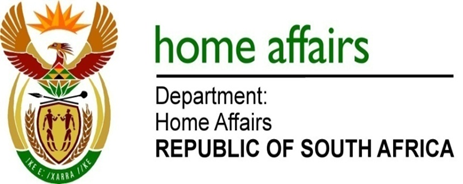 NATIONAL ASSEMBLYQUESTION FOR WRITTEN REPLYQUESTION NO. 358DATE OF PUBLICATION: Friday, 3 March 2017 INTERNAL QUESTION PAPER 7 OF 2017358.	Mr B R Topham (DA) to ask the Minister of Home Affairs: What is the (a) make, (b) model, (c) price and (d) date on which each vehicle was purchased for use by (i) him and (ii) his deputy (aa) in the (aaa) 2014-15 and (bbb) 2015-16 financial years and (bb) since 1 April 2016?												NW411EREPLY:During the 2014-15 financial year, a BMW 535i sedan was procured for the use of the Minister. The vehicle was procured on 30 January 2015 for the purchase price of R750 122.76. No other vehicles were procured for the Minister or his deputy subsequent to 30 January 2015.: 	 